О внесении изменений в постановление администрации муниципального образования Соль-Илецкий городской округ от 15.01.2018 № 34-п «Об утверждении административного регламента предоставления муниципальной услуги «Постановка на учет молодых семей для участия в подпрограмме «Обеспечение жильем молодых семей в Оренбургской области на 2014–2020 годы» государственной программы «Стимулирование развития жилищного строительства в Оренбургской области в 2014–2020 годах»На основании Федеральных законов от 27.07.2010 № 210-ФЗ «Об организации предоставления государственных и муниципальных услуг», от 06.10.2003 № 131-ФЗ «Об общих принципах организации местного самоуправления в Российской Федерации», постановлением Правительства Оренбургской области от 07.02.2019 № 67-п «О внесении изменений в постановление Правительства Оренбургской области от 30.04.2015 года N 286-п», постановляю:1. Название постановления администрации муниципального образования Соль-Илецкий городской округ от 15.01.2018 № 34-п «Об утверждении административного регламента предоставления муниципальной услуги «Постановка на учет молодых семей для участия в подпрограмме «Обеспечение жильем молодых семей в Оренбургской области на 2014–2020 годы» государственной программы «Стимулирование развития жилищного строительства в Оренбургской области в 2014–2020 годах» изложить в новой редакции: «Об утверждении административного регламента предоставления муниципальной услуги «Постановка на учет молодых семей для участия в подпрограмме «Обеспечение жильем молодых семей в Оренбургской области» государственной программы «Стимулирование развития жилищного строительства в Оренбургской области».2. В постановлении администрации муниципального образования Соль-Илецкий городской округ от 15.01.2018 № 34-п «Об утверждении административного регламента предоставления муниципальной услуги «Постановка на учет молодых семей для участия в подпрограмме «Обеспечение жильем молодых семей в Оренбургской области на 2014–2020 годы» государственной программы «Стимулирование развития жилищного строительства в Оренбургской области в 2014–2020 годах» п.1 изложить в новой редакции: «Утвердить административный регламент предоставления муниципальной услуги «Постановка на учет молодых семей для участия в подпрограмме «Обеспечение жильем молодых семей в Оренбургской области» государственной программы «Стимулирование развития жилищного строительства в Оренбургской области». 2. Приложение к постановлению администрации муниципального образования Соль-Илецкий городской округ от 15.01.2018 № 34-п «Об утверждении административного регламента предоставления муниципальной услуги «Постановка на учет молодых семей для участия в подпрограмме «Обеспечение жильем молодых семей в Оренбургской области на 2014–2020 годы» государственной программы «Стимулирование развития жилищного строительства в Оренбургской области в 2014–2020 годах» изложить в новой редакции согласно приложению к настоящему постановлению. 2. Признать утратившими силу: - постановление администрации муниципального образования Соль-Илецкий городской округ от 28.08.2018 № 1978-п «О внесении изменений в постановление администрации муниципального образования Соль-Илецкий городской округ от 15.01.2018 № 34-п «Об утверждении административного регламента предоставления муниципальной услуги «Постановка на учет молодых семей для участия в подпрограмме «Обеспечение жильем молодых семей в Оренбургской области на 2014–2020 годы» государственной программы «Стимулирование развития жилищного строительства в Оренбургской области в 2014–2020 годах»;- постановление администрации муниципального образования Соль-Илецкий городской округ от 25.12.2018 № 2934-п «О внесении изменений в постановление администрации муниципального образования Соль-Илецкий городской округ от 15.01.2018 № 34-п «Об утверждении административного регламента предоставления муниципальной услуги «Постановка на учет молодых семей для участия в подпрограмме «Обеспечение жильем молодых семей в Оренбургской области на 2014–2020 годы» государственной программы «Стимулирование развития жилищного строительства в Оренбургской области в 2014–2020 годах»;- постановление администрации муниципального образования Соль-Илецкий городской округ от 17.01.2019 № 60-п «О внесении изменений в постановление администрации муниципального образования Соль-Илецкий городской округ от 15.01.2018 № 34-п «Об утверждении административного регламента предоставления муниципальной услуги «Постановка на учет молодых семей для участия в подпрограмме «Обеспечение жильем молодых семей в Оренбургской области на 2014–2020 годы» государственной программы «Стимулирование развития жилищного строительства в Оренбургской области в 2014–2020 годах». 2. Постановление подлежит размещению на официальном сайте Соль-Илецкого городского округа.3. Контроль за исполнением настоящего постановления возложить на заместителя главы администрации Соль-Илецкого городского округа по социальным вопросам Чернову О.В.4. Постановление вступает в силу после его официального  опубликования (обнародования).Глава муниципального образованияСоль-Илецкий городской округ                                                         А.А.КузьминВерно:Ведущий специалист организационного отдела                          Е.В.ТелушкинаРазослано: организационный отдел, прокуратуру Соль-Илецкого района, юридический отдел, отдел по жилищным и социальным вопросам, комитет экономического анализа и прогнозирования, МАУ «МФЦ»Приложение к постановлению администрации                                                                                         Соль-Илецкого городского округа                                                                                       от  ___________ № ___Административный регламентпредоставления муниципальной услуги«Постановка на учет молодых семей для участия в подпрограмме«Обеспечение жильем молодых семей в Оренбургской области» государственной программы «Стимулирование развития жилищного строительства в Оренбургской области».1. Общие положенияПредмет регулирования регламента.1. Административный регламент предоставления муниципальной услуги «Постановка на учет молодых семей для участия в подпрограмме «Обеспечение жильем молодых семей в Оренбургской области» государственной программы «Стимулирование развития жилищного строительства в Оренбургской области» (далее – муниципальная услуга) разработан в соответствии с Федеральным законом Российской Федерации от 27.07.2010 № 210-ФЗ «Об организации предоставления государственных и муниципальных услуг», действующим законодательством, муниципальными правовыми актами и распространяется на отношения при постановке на учет граждан в качестве нуждающихся в улучшении жилищных условий на территории муниципальных образований Оренбургской области по подпрограмме «Обеспечение жильем молодых семей в Оренбургской области» государственной программы «Стимулирование развития жилищного строительства в Оренбургской области».Круг заявителей.2. Заявитель на предоставление муниципальной услуги – постоянно проживающая на территории Оренбургской области молодая семья, обратившаяся в администрацию Соль-Илецкого городского округа, МФЦ (при наличии Соглашения о взаимодействии) с запросом о предоставлении муниципальной услуги, у которой хотя бы один из супругов которой является гражданином Российской Федерации, состоящая из супругов без детей, из супругов или одного родителя при неполной семье и одного и более детей. Возраст детей не должен превышать 17 лет. Возраст супругов (родителя) не должен превышать 35 лет. Ребенок, создавший свою семью, не включается в члены молодой семьи независимо от его возраста.Требования к порядку информирования о предоставлениимуниципальной услуги.3. Наименование органа местного самоуправления: отдел по жилищным и социальным вопросам администрации муниципального образования Соль-Илецкий городской округ (далее – администрация). Почтовый адрес: 461500, г. Соль-Илецк, ул. Карла-Маркса, д.6, каб.5, телефон 2-30-50, эл.почта: zti@si.orb.ru.График работы: вторник, среда, четверг с 9:00 до 13:00, не приемные и выходные дни: понедельник, пятница, суббота, воскресенье.  4. Информация о месте нахождения, графике работы, контактных телефонах специалистов администрации, уполномоченных на предоставление муниципальной услуги, указывается на официальном сайте в сети «Интернет»:  www.soliletsk.ru   (далее – официальный сайт), на информационных стендах в залах приёма заявителей в администрации.5. Информация о месте нахождения, графике работы, контактных телефонах государственных органов, органов местного самоуправления, организаций, участвующих в предоставлении муниципальной услуги, указывается на официальном сайте: www.soliletsk.ru в разделе: «Официально» - «Муниципальные услуги» - «Административные регламенты».6. Информация по вопросам предоставления услуг, которые являются необходимыми и обязательными для предоставления муниципальной услуги (при наличии соответствующего нормативного правового акта представительного органа местного самоуправления) указывается на официальном сайте в сети «Интернет»:  www.soliletsk.ru.7. Информация о муниципальной услуге, размещаемая на информационных стендах органа местного самоуправления, содержит следующие сведения:1) место нахождения, график (режим) работы, номера телефонов, адреса электронной почты;2) категория получателей муниципальной услуги;3) перечень документов, необходимых для получения муниципальной услуги;4) образец заявления для предоставления муниципальной услуги;5) основания для отказа в приёме документов для предоставления муниципальной услуги;6) основания отказа в предоставлении муниципальной услуги.8. Информация о муниципальной услуге, в том числе о ходе её предоставления, может быть получена по телефону, а также в электронной форме через Единый интернет-портал государственных и муниципальных услуг www.gosuslugi.ru (далее - Портал).9. При ответе на телефонный звонок специалист должен назвать фамилию, имя, отчество, должность и проинформировать заявителя по интересующему вопросу.2. Стандарт предоставления муниципальной услугиНаименование муниципальной услуги.10. Наименование муниципальной услуги: «Постановка на учет молодых семей для участия в подпрограмме «Обеспечение жильем молодых семей в Оренбургской области» государственной программы «Стимулирование развития жилищного строительства в Оренбургской области».11. Муниципальная услуга носит заявительный порядок.Наименование органа, предоставляющего муниципальную услугу.12. Муниципальная услуга «Постановка на учет молодых семей для участия в подпрограмме «Обеспечение жильем молодых семей в Оренбургской области» государственной программы «Стимулирование развития жилищного строительства в Оренбургской области» предоставляется отделом по жилищным и социальным вопросам администрации муниципального образования Соль-Илецкий городской округ.13. Органы государственной власти, местного самоуправления, организации, участвующие в предоставлении муниципальной услуги:администрация муниципального образования Соль-Илецкий городской округ, отдел по жилищным и социальным вопросам;МФЦ (при наличии Соглашения о взаимодействии).14. Приём документов от заявителя, рассмотрение документов и выдача результата предоставления муниципальной услуги осуществляется администрацией либо сотрудниками МФЦ (при наличии Соглашении о взаимодействии).            15. Органы, предоставляющие муниципальную услугу, не вправе требовать от заявителя:1) представления документов и информации или осуществления действий, представление или осуществление которых не предусмотрено нормативными правовыми актами, регулирующими отношения, возникающие в связи с предоставлением государственных и муниципальных услуг;2) представления документов и информации, в том числе подтверждающих внесение заявителем платы за предоставление государственных и муниципальных услуг, которые находятся в распоряжении органов, предоставляющих государственные услуги, органов, предоставляющих муниципальные услуги, иных государственных органов, органов местного самоуправления либо подведомственных государственным органам или органам местного самоуправления организаций, участвующих в предоставлении предусмотренных частью 1 статьи 1 Федерального закона от 27.07.2010 №210- ФЗ государственных и муниципальных услуг, в соответствии с нормативными правовыми актами Российской Федерации, нормативными правовыми актами субъектов Российской Федерации, муниципальными правовыми актами, за исключением документов, включенных в определенный частью 6 ст.7 Федерального закона от 27.07.2010 №210- ФЗ перечень документов. Заявитель вправе представить указанные документы и информацию в органы, предоставляющие государственные услуги, и органы, предоставляющие муниципальные услуги, по собственной инициативе;3) осуществления действий, в том числе согласований, необходимых для получения государственных и муниципальных услуг и связанных с обращением в иные государственные органы, органы местного самоуправления, организации, за исключением получения услуг и получения документов и информации, предоставляемых в результате предоставления таких услуг, включенных в перечни, указанные в части 1 статьи 9 Федерального закона от 27.07.2010 №210- ФЗ;4) представления документов и информации, отсутствие и (или) недостоверность которых не указывались при первоначальном отказе в приеме документов, необходимых для предоставления государственной или муниципальной услуги, либо в предоставлении государственной или муниципальной услуги, за исключением следующих случаев:а) изменение требований нормативных правовых актов, касающихся предоставления государственной или муниципальной услуги, после первоначальной подачи заявления о предоставлении государственной или муниципальной услуги;б) наличие ошибок в заявлении о предоставлении государственной или муниципальной услуги и документах, поданных заявителем после первоначального отказа в приеме документов, необходимых для предоставления государственной или муниципальной услуги, либо в предоставлении государственной или муниципальной услуги и не включенных в представленный ранее комплект документов;в) истечение срока действия документов или изменение информации после первоначального отказа в приеме документов, необходимых для предоставления государственной или муниципальной услуги, либо в предоставлении государственной или муниципальной услуги;г) выявление документально подтвержденного факта (признаков) ошибочного или противоправного действия (бездействия) должностного лица органа, предоставляющего государственную услугу, или органа, предоставляющего муниципальную услугу, государственного или муниципального служащего, работника многофункционального центра, работника организации, предусмотренной частью 1.1 статьи 16 Федерального закона от 27.07.2010 №210- ФЗ, при первоначальном отказе в приеме документов, необходимых для предоставления государственной или муниципальной услуги, либо в предоставлении государственной или муниципальной услуги, о чем в письменном виде за подписью руководителя органа, предоставляющего государственную услугу, или органа, предоставляющего муниципальную услугу, руководителя многофункционального центра при первоначальном отказе в приеме документов, необходимых для предоставления государственной или муниципальной услуги, либо руководителя организации, предусмотренной частью 1.1 статьи 16 Федерального закона от 27.07.2010 №210- ФЗ, уведомляется заявитель, а также приносятся извинения за доставленные неудобства».Результат предоставления муниципальной услуги.16. Результатом предоставления муниципальной услуги является:включение молодой семьи в состав участниц подпрограммы «Обеспечение жильем молодых семей в Оренбургской области»;мотивированный отказ в предоставлении муниципальной услуги в письменной форме.Заявителю в качестве результата предоставления услуги обеспечивается по его выбору возможность получения:1) в случае подачи заявления в электронной форме через Портал:- электронного документа, подписанного уполномоченным должностным лицом с использованием квалифицированной электронной подписи;- документа на бумажном носителе в многофункциональном центре, направленного органом (организацией), подтверждающего содержание электронного документа.2) в случае подачи заявления через МФЦ (при наличии Соглашения о взаимодействии):- электронного документа, подписанного уполномоченным должностным лицом с использованием квалифицированной электронной подписи;- документа на бумажном носителе в многофункциональном центре, направленного органом (организацией), подтверждающего содержание электронного документа.3) в случае подачи заявления лично в орган (организацию):- электронного документа, подписанного уполномоченным должностным лицом с использованием квалифицированной электронной подписи;- документа на бумажном носителе, подтверждающего содержание электронного документа, непосредственно в органе (организации).Срок предоставления муниципальной услуги.17. Муниципальная услуга предоставляется в 10-дневный срок с момента поступления документов в администрацию или в МФЦ (при наличии Соглашения о взаимодействии).Перечень нормативных правовых актов, регулирующих отношения, возникающие в связи с предоставлением муниципальной услуги, с указанием их реквизитов и источников официального опубликования.18. Предоставление муниципальной услуги регулируется следующими нормативными правовыми актами:1).. Жилищный кодекс Российской Федерации от 29.12.2004 № 188-ФЗ (первоначальный текст документа опубликован в изданиях «Собрание законодательства РФ», 03.01.2005, № 1 (часть 1), ст. 14, «Российская газета», № 1, 12.01.2005, «Парламентская газета», № 7-8, 15.01.2005);2) Федеральный закон от 27.07.2010 № 210-ФЗ «Об организации предоставления государственных и муниципальных услуг» (первоначальный текст документа опубликован в изданиях «Собрание законодательства РФ» от 02.08.2010 №31, Российская газета» № 168 от 30.07.2010);3)..постановление Правительства РФ от 17.12.2010 № 1050 «О реализации отдельных мероприятий государственной программы Российской Федерации «Обеспечение доступным и комфортным жильем и коммунальными услугами граждан Российской федерации» (первоначальный текст документа опубликован в издании «Собрание законодательства РФ», 31.01.2011, № 5, ст. 739);4) постановление Правительства Оренбургской области от 30.04.2015  № 286-п «Об утверждении правил постановки молодых семей на учет в качестве участниц подпрограммы «Обеспечение жильем молодых семей в Оренбургской области на 2014-2020 годы» (опубликовано на официальном интернет-портале правовой информации http://www.pravo.gov.ru, 08.05.2015 и в издании «Оренбуржье», 14.05.2015, N 60);5) постановление Правительства Оренбургской области от 15.07.2016 № 525-п «О переводе в электронный вид государственных услуг и типовых муниципальных услуг, предоставляемых в Оренбургской области» (Официальный интернет-портал правовой информации http://www.pravo.gov.ru, 20.07.2016, «Оренбуржье», № 89, 21.07.2016);6) постановление Правительства Оренбургской области от 25.01.2016 № 37-п «Об информационной системе оказания государственных и муниципальных услуг Оренбургской области» (Официальный интернет-портал правовой информации htt://www.pravo.gov.ru, 29.01.2016);7) приказ департамента от 11.05.2016 № 19-пр «Об утверждении положения о системе оказания государственных и муниципальных услуг» (Официальный сайт департамента информационных технологий Оренбургской области htt://dit.orb.ru, 11.05.2016);8) приказ департамента информационных технологий Оренбургской области от 18.03.2016 № 12-пр «Об осуществлении процедуры регистрации граждан и активации учетных записей в ЕСИА» (Официальный сайт департамента информационных технологий Оренбургской области htt://dit.orb.ru, 18.03.2016);9) Устав муниципального образования Соль-Илецкий городской округ;10) настоящий Административный регламент;11) иные нормативно правовые акты.Исчерпывающий перечень документов, необходимых в соответствии с нормативными правовыми актами для предоставления муниципальной услуги, которые заявитель должен предоставить самостоятельно.19. Для получения муниципальной услуги заявитель предоставляет в администрацию либо МФЦ (при наличия Соглашения о взаимодействии) по месту жительства следующие документы:1)..заявление по форме согласно приложению № 1 к настоящему регламенту в 2 экземплярах (один экземпляр возвращается заявителю с указанием даты принятия заявления и приложенных к нему документов);2)..копия документов, удостоверяющих личность каждого члена семьи;3) копия свидетельства о заключении брака (не распространяется на неполную семью);4) письмо-гарантия того, что молодая семья способна оплатить стоимость жилья, превышающую размер социальной выплаты, подписанную заявителем (по форме согласно приложению №2 к настоящему Административному регламенту);5) согласие всех совершеннолетних членов семьи на обработку персональных данных по форме согласно приложению № 3к настоящему Административному регламенту;6)..копия и оригинал документа представителя (уполномоченного на совершение действий в рамках оказания услуги нотариально удостоверенного доверенностью) в случае отсутствия (занятости) самого заявителя.7) решение уполномоченного органа местного самоуправления о признании молодой семьи нуждающейся в улучшении жилищных условий;8) копия страхового свидетельства обязательного пенсионного страхования каждого совершеннолетнего члена семьи.Перечень документов, которые орган местного самоуправление получает по каналам межведомственного взаимодействия.20. Для проверки документов, предоставленных заявителем, специалист администрации либо МФЦ (при наличии Соглашения о взаимодействии) запрашивает по каналам межведомственного взаимодействия следующие документы:1) копия свидетельства о заключении брака (не распространяется на неполную семью);2) решение органа местного самоуправления о признании молодой семьи нуждающейся в улучшении жилищных условий.Порядок предоставления заявления и документов, прилагаемых к заявлению,с целью получения муниципальной услуги.21. Заявитель вправе предоставить документы следующими способами:1) посредством личного обращения;2) почтовым отправлением;3) в электронном виде через Портал;4) через МФЦ (при наличии Соглашения о взаимодействии).22. При направлении заявления и прилагаемых к нему документов посредством личного обращения, почтовым отправлением или через МФЦ (при наличии Соглашения о взаимодействии) заявитель предоставляет копии документов.23. При направлении заявления и прилагаемых к нему документов в электронной форме через Портал применяется специализированное программное обеспечение, предусматривающее заполнение электронных форм, а также прикрепления к заявлениям электронных копий документов:           1) заявление, направляемое заявителем, должно быть заполнено в форме, представленной на Портале.2) при обращении доверенного лица доверенность, подтверждающая правомочие на обращение за получением муниципальной услуги, выданная организацией, удостоверяется квалифицированной электронной подписью (ЭП) в формате открепленной подписи (файл формата SIG), правомочного должностного лица организации, а доверенность, выданная физическим лицом - квалифицированной ЭП нотариуса. Подача электронных заявлений с Портала доверенным лицом возможна только от имени физического лица. 24. Требования к электронным документам, предоставляемым заявителем для получения  услуги:1) прилагаемые к заявлению электронные документы представляются в одном из следующих форматов:jpg, png, pdf;в случае, когда документ состоит из нескольких файлов или документы имеют открепленные подписи (файл формата SIG), их необходимо направлять в виде электронного архива формата zip.2) в целях представления электронных документов сканирование документов на бумажном носителе осуществляется: непосредственно с оригинала документа в масштабе 1:1 (не допускается сканирование с копий) с разрешением 300 dpi;в черно-белом режиме при отсутствии в документе графических изображений;в режиме полной цветопередачи при наличии в документе цветных графических изображений либо цветного текста;в режиме "оттенки серого" при наличии в документе изображений, отличных от цветного изображения.3) наименования электронных документов должны соответствовать наименованиям документов на бумажном носителе.25. За представление недостоверных или неполных сведений заявитель несет ответственность в соответствии с законодательством Российской Федерации.Исчерпывающий перечень оснований для приостановленияили отказа в предоставлении муниципальной услуги.26. Основания для приостановления предоставления муниципальной услуги отсутствуют.27. Основаниями для отказа в предоставлении муниципальной услуги являются: несоответствие требованиям правил постановки молодых семей на учет в качестве участниц Подпрограммы, утвержденных постановлением Правительства Оренбургской области от 30.04.2015 № 286-п;непредставление или неполное представление документов, указанных в пункте 19 настоящего Административного регламента;недостоверность сведений, содержащихся в представленных документах;ранее реализованное молодой семьей право на улучшение жилищных условий с использованием государственной поддержки за счет федерального и (или) областного и местного бюджетов, за исключением средств материнского (семейного) капитала.28. После устранения причин, послуживших основанием для отказа в предоставлении муниципальной услуги, заявитель вправе обратиться повторно для получения муниципальной услуги.Размер платы, взимаемой с заявителя при предоставлении муниципальной услуги.29. Муниципальная услуга предоставляется без взимания платы.Максимальный срок ожидания в очереди при подаче заявления опредоставлении муниципальной услуги и при получении результата предоставления муниципальной услуги.30. Максимальный срок ожидания в очереди при подаче заявления и документов о предоставлении муниципальной услуги или получения результата предоставления муниципальной услуги не должен превышать 15 минут.Срок регистрации заявления о предоставлении муниципальной услуги.31. Заявление о предоставлении муниципальной услуги регистрируется в течение                  1 (одного) рабочего дня.Требования к помещениям, в которых предоставляется муниципальная услуга, к залу ожидания, информационным стендам, необходимым для предоставления муниципальной услуги.32. Приём заявителей должен осуществляться в специально выделенном для этих целей помещении. Помещения, в которых осуществляется приём заявителей, должны находиться в зоне пешеходной доступности к основным транспортным магистралям33. Помещения для приёма заявителей должны быть оборудованы табличками с указанием номера кабинета, фамилии, имени, отчества и должности муниципального служащего, осуществляющего предоставление муниципальной услуги, режима работы.34. Для ожидания заявителями приёма, заполнения необходимых для получения муниципальной услуги документов должны иметься места, оборудованные стульями, столами (стойками).35. Места для заполнения документов оборудуются стульями, столами (стойками) и обеспечиваются образцами заполнения документов, бланками документов и канцелярскими принадлежностями (писчая бумага, ручка).36. Места предоставления муниципальной услуги должны быть оборудованы системами кондиционирования (охлаждения и нагревания) воздуха, средствами пожаротушения и оповещения о возникновении чрезвычайной ситуации.37. Места предоставления муниципальной услуги должны быть обеспечены доступными местами общественного пользования (туалеты) и хранения верхней одежды заявителей.38. Требования к условиям доступности при предоставлении муниципальной услуги для инвалидов обеспечиваются в соответствии с законодательством Российской Федерации и законодательством Оренбургской области, в том числе:1) условия для беспрепятственного доступа (вход оборудуется специальным пандусом, передвижение по помещению должно обеспечивать беспрепятственное перемещение и разворот специальных средств для передвижения (кресел-колясок), оборудуются места общественного пользования), средствами связи и информации;2) сопровождение инвалидов, имеющих стойкие расстройства функции зрения и самостоятельного передвижения, и оказание им помощи;3) надлежащее размещение оборудования и носителей информации, необходимых для обеспечения беспрепятственного доступа инвалидов к муниципальной услуге с учётом ограничений их жизнедеятельности;4) дублирование необходимой для инвалидов звуковой и зрительной информации, а также надписей, знаков и иной текстовой и графической информации знаками, выполненными рельефно-точечным шрифтом Брайля, допуск сурдопереводчика и тифлосурдопереводчика;5) допуск собаки-проводника при наличии документа, подтверждающего ее специальное обучение и выдаваемого по форме и в порядке, которые определяются федеральным органом исполнительной власти, осуществляющим функции по выработке и реализации государственной политики и нормативно-правовому регулированию и сфере социальной защиты населения;6) оказание специалистами, предоставляющими муниципальной услугу, помощи инвалидам в преодолении барьеров, мешающих получению ими услуг наравне с другими лицами.В случае невозможности полностью приспособить помещения с учётом потребности инвалида ему обеспечивается доступ к месту предоставления муниципальной услуги либо, когда это возможно, её предоставление по месту жительства инвалида или в дистанционном режиме.Показатели доступности и качества муниципальной услуги.39. Показателями доступности предоставления муниципальной услуги являются:1) открытость, полнота и достоверность информации о порядке предоставления муниципальной услуги, в том числе в электронной форме в сети Интернет, на Портале;2) соблюдение стандарта предоставления муниципальной услуги;3) предоставление возможности подачи заявления о предоставлении муниципальной услуги и документов через Портал;4) предоставление возможности получения информации о ходе предоставления муниципальной услуги, в том числе через Портал, а также предоставления результата услуги в личный кабинет заявителя (при заполнении заявления через Портал).40. Показателем качества предоставления муниципальной услуги являются:1) отсутствие очередей при приёме (выдаче) документов;2) отсутствие нарушений сроков предоставления муниципальной услуги;3) отсутствие обоснованных жалоб со стороны заявителей по результатам предоставления муниципальной услуги;4) компетентность уполномоченных лиц администрации либо МФЦ (при наличии Соглашения о взаимодействии), участвующих в предоставлении муниципальной услуги, наличие у них профессиональных знаний и навыков для выполнения административных действий, предусмотренных настоящим Административным регламентом.41. Ежегодно специалистами, ответственными за предоставление муниципальной услуги, на основе анализа практики применения Административного регламента осуществляется оценка соответствия его исполнения установленным показателям.42. Количество взаимодействий заявителя с уполномоченными лицами администрации либо МФЦ (при наличии Соглашения о взаимодействии) при предоставлении муниципальной услуги не превышающее – 2, их общая продолжительность не превышающая - 30 минут при личном обращении заявителя с заявлением о предоставлении муниципальной услуги.3. Состав, последовательность и сроки выполнения административных процедур, требования к порядку их выполнения, в том числе особенности выполнения административных процедур в электронной форме.Исчерпывающий перечень административных процедур.43. Предоставление муниципальной услуги включает в себя выполнение следующих административных процедур:1)..прием и проверка документов, регистрация заявления;2)..формирование пакета документов;3) принятие решения о предоставлении муниципальной услуги (отказе в предоставлении муниципальной услуги);4) уведомление заявителя о принятом решении о постановке или об отказе в постановке на учет молодых семей для участия в подпрограмме «Обеспечение жильем молодых семей в Оренбургской области».44. При предоставлении муниципальной услуги в электронной форме осуществляется:получение информации о порядке и сроках предоставления муниципальной услуги;запись на приём в администрацию либо МФЦ (при наличии Соглашения о взаимодействии) для подачи запроса о предоставлении услуги (далее – запрос); формирование запроса; приём и регистрация администрацией либо МФЦ (при наличии Соглашения о взаимодействии) запроса и иных документов, необходимых для предоставления услуги;получение результата предоставления муниципальной услуги; получение сведений о ходе выполнения запроса; осуществление оценки качества предоставления услуги;досудебное (внесудебное) обжалование решений и действий (бездействия) органа (организации), должностного лица органа (организации) либо муниципального служащего.Прием заявления и документов, их регистрация.45. Основанием для начала административной процедуры является поступление к  специалисту администрации либо МФЦ (при наличии Соглашения о взаимодействии) от заявителя заявления по утвержденной в приложении № 1 к настоящему Административному регламенту форме с приложением пакета документов. При поступлении заявлений в электронном виде с Портала ответственный специалист действует в соответствии с требованиями нормативных актов, указанных в подпунктах 6, 7, 8 пункта 18 настоящего административного регламента.46. Заявление и поступившие документы подлежат проверке на предмет правильности заполнения, комплектности, наличия оснований для отказа в приеме документов. Максимальный срок выполнения данного действия составляет 30 минут;47. В случае если представлен неполный комплект документов, указанных в пункте 19 Административного регламента, специалист администрации обеспечивает подготовку, согласование, подписание и направление в адрес заявителя письма об отказе в предоставлении муниципальной услуги с информированием о возможности повторного обращения для предоставления муниципальной услуги. Максимальный срок подготовки такого письма составляет 1 рабочий день;48. В случае если заявителем представлен комплект необходимых документов, но заявитель не соответствует требованиям, установленным пунктом 2 настоящего Административного регламента, специалист администрации обеспечивает подготовку, согласование, подписание и направление в адрес заявителя письма об отказе в приеме документов с указанием оснований для отказа. Максимальный срок подготовки такого письма составляет 1 рабочий день;49. Результатом выполнения административной процедуры является принятие решения об отказе в приеме документов или регистрация заявления по установленной форме в случае приема документов.50. Способом фиксации результата административной процедуры является оформление на бумажном носителе письма об отказе в приеме документов или запись в журнале регистрации о приеме заявления.Принятие решения о предоставлении муниципальной услуги(отказе в предоставлении муниципальной услуги), подготовка проекта муниципального правового акта.51. Основанием для начала процедуры является наличие сформированного пакета документов. Сформированный пакет документов служит основанием для принятия решения о подготовке проекта муниципального правового акта. Максимальный срок подготовки проекта составляет не более 5 рабочих дней.52. Специалист администрации обеспечивает согласование проекта муниципального правового акта - постановления органа местного самоуправления в установленном порядке. Максимальный срок согласования проекта муниципального правового акта составляет 3 рабочих дня.53. Согласованный проект правового акта направляется специалистом администрации на подпись уполномоченному должностному лицу. Максимальный срок выполнения данного действия составляет 1 рабочий день.54. Подписанный уполномоченным должностным лицом правовой акт регистрируется в соответствии с установленным порядком. Максимальный срок выполнения данного действия составляет 1 рабочий день.Уведомление заявителя о постановке на учет для участия в подпрограмме "Обеспечение жильем молодых семей в Оренбургской области " или, либо мотивированного отказа в постановке на учет.55. Уведомление заявителя о принятом решении осуществляется специалистами администрации по желанию лично, по почте, на адрес электронной почты заявителя, по телефону, через МФЦ (при наличии Соглашения о взаимодействии), в электронной форме в личный кабинет заявителя.56. Время выполнения административной процедуры не должен превышать 3 рабочих дней. 57. Результатом выполнения административной процедуры является выдача заявителю:уведомления о постановке на учет для участия в подпрограмме "Обеспечение жильем молодых семей в Оренбургской области ";мотивированного отказа в постановке на учет для участия в подпрограмме "Обеспечение жильем молодых семей в Оренбургской области ".58. Выдача результата выполнения административной процедуры осуществляется по желанию заявителя: лично, в МФЦ (при наличии Соглашения о взаимодействии), либо в электронной форме в личный кабинет заявителя (при направлении заявления через Портал). В данном случае документы готовятся в формате pdf, подписываются открепленной квалифицированной электронной подписью уполномоченного должностного лица органа местного самоуправления (файл формата SIG). Указанные документы в формате электронного архива zip направляются в личный кабинет заявителя.4. Формы контроля за предоставлением муниципальной услуги.Порядок осуществления текущего контроля за соблюдением и исполнением уполномоченными должностными лицами органа местного самоуправления положений настоящего Административного регламента, а также принятием ими решений.59. Текущий контроль за соблюдением последовательности действий, определенных административными процедурами и принятием решений осуществляется уполномоченным органом.60. Текущий контроль осуществляется путем проведения уполномоченным органом проверок соблюдения и исполнения МФЦ положений Административного регламента, иных нормативных правовых актов Российской Федерации.Порядок и периодичность осуществления плановых и внеплановых проверок полноты и качества муниципальной услуги, в том числе порядок и формы контроля за полнотой и качеством предоставления.61. Заместитель главы администрации Соль-Илецкого городского округа по социальным вопросам организуют и осуществляют контроль за исполнением муниципальной услуги.62. Контроль за полнотой и качеством исполнения услуги включает в себя проведение проверок, выявление и устранение нарушений прав заявителей, рассмотрение, принятие решений и подготовку ответов на обращения заявителей, содержащих жалобы на решения, действия (бездействия) уполномоченного органа.63. Проверки могут быть плановыми или внеплановыми. Внеплановая проверка проводится по конкретному обращению заявителя. Результаты проверок оформляются в виде справки, в которой отмечаются недостатки и предложения по их устранению.Ответственность уполномоченных должностных лиц органа местного самоуправления за решения и действия (бездействие), принимаемые (осуществляемые) ими в ходе предоставления муниципальной услуги.64. В случае выявления по результатам проверок нарушений осуществляется привлечение специалистов к ответственности в соответствии с законодательством Российской Федерации. Персональная ответственность специалистов, должностных лиц закрепляется в их должностных инструкциях в соответствии с требованиями законодательства.Требования к порядку и формам контроля за предоставлением муниципальной услуги, в том числе со стороны граждан, их объединений и организаций. 65. Заявители имеют право осуществлять контроль соблюдения положений настоящего Административного регламента, сроков исполнения административных процедур в ходе рассмотрения их заявлений путём получения устной информации (по телефону) или письменных, в том числе в электронном виде, ответов на их запросы.5. Досудебный (внесудебный) порядок обжалования решений и действий (бездействия) органа, предоставляющего муниципальную услугу, а также должностного лица органа, предоставляющего муниципальную услугу либо муниципального служащего, МФЦ, работника МФЦ, а также организаций, осуществляющих функции по предоставлению государственных и муниципальных услуг, или их работниковПредмет жалобы66.Заявитель может обратиться с жалобой, в том числе в следующих случаях:1) нарушения срока регистрации запроса заявителя о предоставлении муниципальной услуги;2) нарушения срока предоставления муниципальной услуги;3) требование у заявителя документов или информации либо осуществления действий, представление или осуществление которых не предусмотрено нормативными правовыми актами Российской Федерации, нормативными правовыми актами субъектов Российской Федерации, муниципальными правовыми актами для предоставления государственной или муниципальной услуги;4) отказа в приеме документов, предоставление которых предусмотрено нормативными правовыми актами Российской Федерации, нормативными правовыми актами Оренбургской области, муниципальными правовыми актами для предоставления муниципальной услуги, у заявителя;5) отказа в предоставлении муниципальной услуги, если основания отказа не предусмотрены федеральными законами и принятыми в соответствии с ними иными нормативными правовыми актами Российской Федерации, нормативными правовыми актами Оренбургской области, муниципальными правовыми актами;6) требования у заявителя при предоставлении муниципальной услуги платы, не предусмотренной нормативными правовыми актами Российской Федерации, нормативными правовыми актами Оренбургской области, муниципальными правовыми актами;7) отказа органа, предоставляющего муниципальную услугу, должностного лица органа, предоставляющего муниципальную услугу, в исправлении допущенных опечаток и ошибок в выданных в результате предоставления муниципальной услуги документах либо нарушения установленного срока таких исправлений;8) нарушение срока или порядка выдачи документов по результатам предоставления государственной или муниципальной услуги;9) приостановление предоставления государственной или муниципальной услуги, если основания приостановления не предусмотрены федеральными законами и принятыми в соответствии с ними иными нормативными правовыми актами Российской Федерации, законами и иными нормативными правовыми актами субъектов Российской Федерации, муниципальными правовыми актами. В указанном случае досудебное (внесудебное) обжалование заявителем решений и действий (бездействия) МФЦ, работника МФЦ возможно в случае, если на МФЦ, решения и действия (бездействие) которого обжалуются, возложена функция по предоставлению соответствующих государственных или муниципальных услуг в полном объеме в порядке, определенном частью 1.3 статьи 16 ФЗ от 27.07.2010 №210- ФЗ;10) требование у заявителя при предоставлении государственной или муниципальной услуги документов или информации, отсутствие и (или) недостоверность которых не указывались при первоначальном отказе в приеме документов, необходимых для предоставления государственной или муниципальной услуги, либо в предоставлении государственной или муниципальной услуги, за исключением случаев, предусмотренных п.4 ч.1 ст.7 ФЗ от 27.07.2010 №210- ФЗ. В указанном случае досудебное (внесудебное) обжалование заявителем решений и действий (бездействия) многофункционального центра, работника многофункционального центра возможно в случае, если на многофункциональный центр, решения и действия (бездействие) которого обжалуются, возложена функция по предоставлению соответствующих государственных или муниципальных услуг в полном объеме в порядке, определенном ч.1.3 ст.16 ФЗ от 27.07.2010 №210- ФЗ.Информация для заявителя о его праве подать жалобу на решение и (или) действия (бездействие) органа, предоставляющего муниципальную услугу, а также должностного лица органа, предоставляющего муниципальную услугу либо муниципального служащего, МФЦ, работника МФЦ, а также организаций, осуществляющих функции по предоставлению государственных и муниципальных услуг, или их работников67. Жалоба должна содержать:1) наименование органа, предоставляющего государственную услугу, органа, предоставляющего муниципальную услугу, должностного лица администрации или органа, предоставляющего муниципальную услугу, либо государственного или муниципального служащего, многофункционального центра, его руководителя и (или) работника, организаций, предусмотренных частью 1.1 статьи 16 ФЗ от 27.07.2010 №210- ФЗ, их руководителей и (или) работников, решения и действия (бездействие) которых обжалуются;2) фамилию, имя, отчество (последнее - при наличии), сведения о месте жительства заявителя - физического лица либо наименование, сведения о месте нахождения заявителя - юридического лица, а также номер (номера) контактного телефона, адрес (адреса) электронной почты (при наличии) и почтовый адрес, по которым должен быть направлен ответ заявителю;3) сведения об обжалуемых решениях и действиях (бездействии) органа, предоставляющего государственную услугу, органа, предоставляющего муниципальную услугу, должностного лица администрации или органа, предоставляющего муниципальную услугу, либо государственного или муниципального служащего, многофункционального центра, работника многофункционального центра, организаций, предусмотренных частью 1.1 статьи 16 ФЗ от 27.07.2010 №210- ФЗ, их работников;4) доводы, на основании которых заявитель не согласен с решением и действием (бездействием) органа, предоставляющего государственную услугу, органа, предоставляющего муниципальную услугу, должностного лица администрации или органа, предоставляющего муниципальную услугу, либо государственного или муниципального служащего, многофункционального центра, работника многофункционального центра, организаций, предусмотренных частью 1.1 статьи 16 ФЗ от 27.07.2010 №210- ФЗ, их работников. Заявителем могут быть представлены документы (при наличии), подтверждающие доводы заявителя, либо их копии.Органы  местного самоуправления
и уполномоченные на рассмотрение жалобы должностные лица,которым может быть направлена жалоба68.  Жалоба на действия сотрудников администрации рассматривается заместителем главы администрации Соль-Илецкого городского округа по социальным вопросам. Жалобы на решения, принятые заместителем главы администрации Соль-Илецкого городского округа по социальным вопросам, подаются на рассмотрение главы муниципального образования Соль-Илецкий городской округ. Жалобы на решения и действия (бездействие) работника МФЦ подаются руководителю МФЦ. Жалобы на решения и действия (бездействие) МФЦ подаются учредителю МФЦ или должностному лицу, уполномоченному нормативным правовым актом субъекта Российской Федерации. Жалобы на решения и действия (бездействие) работников организаций, предусмотренных частью 1.1 статьи 16 ФЗ от 27.07.2010 №210- ФЗ, подаются руководителям этих организаций.Порядок подачи и рассмотрения жалобы69. Жалоба подается в письменной форме на бумажном носителе, в электронной форме в администрацию, МФЦ, а также в организации, предусмотренные частью 1.1 статьи 16 ФЗ от 27.07.2010 №210-ФЗ.         70. В случае если жалоба подается через представителя заявителя, также представляется документ, подтверждающий полномочия на осуществление действий от имени заявителя. В качестве документа, подтверждающего полномочия на осуществление действий от имени заявителя, может быть представлена оформленная в соответствии с законодательством Российской Федерации доверенность (для физических лиц).71. Прием жалоб в письменной форме осуществляется в месте предоставления муниципальной услуги (в месте, где заявитель подавал запрос на получение муниципальной услуги, нарушение порядка предоставления которой обжалуется, либо в месте, где заявителем получен результат указанной муниципальной услуги).Время приема жалоб должно совпадать со временем предоставления муниципальной услуги.Жалоба в письменной форме может также быть направлена по почте.72. В случае подачи жалобы при личном приеме заявитель представляет документ, удостоверяющий его личность в соответствии с законодательством Российской Федерации.73. В электронном виде жалоба может быть подана заявителем через официальный сайт администрации или Портал. При подаче жалобы в электронном виде документы могут быть представлены в форме электронных документов, подписанных электронной подписью, вид которой предусмотрен законодательством Российской Федерации, при этом документ, удостоверяющий личность заявителя, не требуется.74. Заявителю обеспечивается возможность направления жалобы на решения, действия или бездействие уполномоченного органа, муниципального служащего в соответствии со статьей 11.2. ФЗ от 27.07.2010 № 210-ФЗ «Об организации предоставления государственных и муниципальных услуг» и в порядке, установленном постановлением Правительства Российской Федерации от 20 ноября 2012 года № 1198 «О федеральной государственной информационной системе, обеспечивающей процесс досудебного, (внесудебного) обжалования решений и действий (бездействия), совершенных при предоставлении государственных и муниципальных услуг».75. В случае установления в ходе или по результатам рассмотрения жалобы признаков состава административного правонарушения или преступления должностное лицо, работник, наделенные полномочиями по рассмотрению жалоб в соответствии с частью 1 ст.11.2 ФЗ от 27.07.2010 № 210-ФЗ, незамедлительно направляют имеющиеся материалы в органы прокуратуры.Сроки рассмотрения жалобы76. Жалоба, поступившая в орган, предоставляющий государственную услугу, орган, предоставляющий муниципальную услугу, многофункциональный центр, учредителю многофункционального центра, в организации, предусмотренные частью 1.1 статьи 16 ФЗ от 27.07.2010 № 210-ФЗ, либо вышестоящий орган (при его наличии), подлежит рассмотрению в течение пятнадцати рабочих дней со дня ее регистрации, а в случае обжалования отказа органа, предоставляющего государственную услугу, органа, предоставляющего муниципальную услугу, многофункционального центра, организаций, предусмотренных частью 1.1 статьи 16 ФЗ от 27.07.2010 № 210-ФЗ, в приеме документов у заявителя либо в исправлении допущенных опечаток и ошибок или в случае обжалования нарушения установленного срока таких исправлений - в течение пяти рабочих дней со дня ее регистрации.Результат рассмотрения жалобы77. По результатам рассмотрения жалобы орган, предоставляющий муниципальную услугу, принимает одно из следующих решений:1) удовлетворяет жалобу, в том числе в форме отмены принятого решения, исправления допущенных органом, предоставляющим муниципальную услугу, опечаток и ошибок в выданных в результате предоставления муниципальной услуги документах, возврата заявителю денежных средств, взимание которых не предусмотрено нормативными правовыми актами Российской Федерации, нормативными правовыми актами Оренбургской области, муниципальными правовыми актами, а также в иных формах;2) отказывает в удовлетворении жалобы;3) в случае признания жалобы подлежащей удовлетворению в ответе заявителю, указанном в части 8 ст.11.2 ФЗ от 27.07.2010 № 210-ФЗ, дается информация о действиях, осуществляемых органом, предоставляющим государственную услугу, органом, предоставляющим муниципальную услугу, многофункциональным центром либо организацией, предусмотренной частью 1.1 статьи 16 ФЗ от 27.07.2010 № 210-ФЗ, в целях незамедлительного устранения выявленных нарушений при оказании государственной или муниципальной услуги, а также приносятся извинения за доставленные неудобства и указывается информация о дальнейших действиях, которые необходимо совершить заявителю в целях получения государственной или муниципальной услуги. В случае признания жалобы не подлежащей удовлетворению в ответе заявителю, указанном в части 8 ст.11.2 ФЗ от 27.07.2010 № 210-ФЗ, даются аргументированные разъяснения о причинах принятого решения, а также информация о порядке обжалования принятого решения».Порядок информирования заявителя о результатах рассмотрения жалобы78. Мотивированный ответ о результатах рассмотрения жалобы направляется заявителю в письменной форме и по желанию заявителя в электронной форме не позднее дня, следующего за днем принятия решения, указанного в пункте 77 Административного регламента. 79. В случае если жалоба была направлена посредством системы досудебного обжалования, ответ заявителю направляется посредством данной системы.Порядок обжалования решения по жалобе80. Заявитель вправе обжаловать принятое по жалобе решение в порядке, установленном пунктом 68 настоящего Административного регламента.Право заявителя на получение информации и документов,необходимых для обоснования и рассмотрения жалобы81. Заявитель имеет право на получение информации и документов, необходимых для обоснования и рассмотрения жалобы, если иное не предусмотрено законодательством Российской Федерации.Способы информирования заявителяо порядке подачи и рассмотрения жалобы82. Информирование заявителей о порядке подачи и рассмотрения жалобы осуществляется следующими способами:1) путем непосредственного общения заявителя (при личном обращении либо по телефону) со специалистами, ответственными за рассмотрение жалобы;2) путем взаимодействия специалистов, ответственных за рассмотрение жалобы, с заявителем (его представителем)  по почте, по электронной почте;3) посредством информационных материалов, которые размещаются на официальном сайте.Приложение №1 к Административному регламенту_____________________________________              (наименование органа местного самоуправления)от гражданина(ки)_________________________________________________________,                                  (фамилия, имя, отчество)проживающего(ей) по адресу: ____________________________________________________________________________________,номер телефона _______________________ЗаявлениеПрошу включить меня, _______________________________________________________,                                                                                                            (фамилия, имя, отчество) паспорт: серия ______ № ___________, выданный _______________________________________                                                                                                                                        (кем и когда выдан)_______________________, в состав участниц подпрограммы «Обеспечение жильем молодых семей в Оренбургской области».Состав семьи:супруга (супруг) _____________________________________________________________,                                                                                                                                           (фамилия, имя, отчество, дата рождения)паспорт: серия ________ № ____________,  выданный ___________________________________,                                                                                                                                                           (кем и когда выдан)проживает по адресу _______________________________________________________________;дети:С условиями участия в подпрограмме «Обеспечение жильем молодых семей в Оренбургской области» ознакомлен(а) и обязуюсь их выполнять.Я и члены моей семьи подтверждаем, что сведения, содержащиеся в заявлении и представленных документах, являются достоверными и точными на день, указанный в настоящем заявлении. В случае изменения сведений я и члены моей семьи обязуемся представить в орган местного самоуправления по месту учета соответствующие документы и (или) их копии, подтверждающие изменение сведений.Я и члены моей семьи сознаем, что за представление ложных сведений мы несем ответственность в соответствии с законодательством Российской Федерации.__________________________             _____________    ____________ (инициалы, фамилия заявителя)                              (подпись)                  (дата)К заявлению прилагаются следующие документы:1) ________________________________________________________________;(наименование и номер документа, кем и когда выдан)2) ________________________________________________________________;(наименование и номер документа, кем и когда выдан)3) _______________________________________________________________;(наименование и номер документа, кем и когда выдан)4) ________________________________________________________________;(наименование и номер документа, кем и когда выдан)5) ________________________________________________________________;(наименование и номер документа, кем и когда выдан)6) ________________________________________________________________;(наименование и номер документа, кем и когда выдан)7) ________________________________________________________________;(наименование и номер документа, кем и когда выдан)8) ________________________________________________________________.(наименование и номер документа, кем и когда выдан)Заявление и прилагаемые к нему согласно перечню документы приняты«__» ____________ 20__ г.Наименование должностного лица,принявшего документы                        __________     ______________________(подпись)                 (инициалы, фамилия)Готовые документы прошу выдать мне/представителю (при наличии доверенности): лично, в электронной форме (посредством направления в личный кабинет интернет-порталаwww.gosuslugi.ru)(нужное подчеркнуть).ДА/НЕТ (нужное подчеркнуть) Прошу информировать меня о ходе исполнения услуги (получения результата услуги) через единый личный кабинет интернет-портала www.gosuslugi.ru(для заявителей, зарегистрированных в ЕСИА)СНИЛС---ДА/НЕТ (нужное подчеркнуть) Прошу произвести регистрацию на интернет-портале www.gosuslugi.ru (в ЕСИА) (только для заявителей - физических лиц, не зарегистрированных в ЕСИА).В целях регистрации и дальнейшего информирования о ходе исполнения услуги (получения результата услуги) указывается следующая информация:СНИЛС---номер мобильного телефона в федеральном формате: e-mail _________________________ (если имеется)гражданство - Российская Федерация/ _________________________________								(наименование иностранного государства)В случае, если документ, удостоверяющий личность - паспорт гражданина РФ: серия, номер - кем выдан - _________________________________________________________дата выдачи - ..код подразделения - дата рождения - ..место рождения - ______________________________________________________В случае, если документ, удостоверяющий личность - паспорт гражданина иностранного государства:дата выдачи - ..дата окончания срока действия - ..ДА/НЕТ (нужное подчеркнуть) Прошу восстановить доступ на интернет-портале www.gosuslugi.ru (в ЕСИА) (для заявителей, ранее зарегистрированных в ЕСИА).ДА/НЕТ (нужное подчеркнуть) Прошу подтвердить регистрацию учетной записи на интернет-портале www.gosuslugi.ru (в ЕСИА)Приложение № 2 к Административному регламенту                                                ПИСЬМО-ГАРАНТИЯГарантируем, что способны оплатить стоимость жилья, превышающую размер социальной выплаты, предоставляемой по подпрограмме «Обеспечение жильем молодых семей в Оренбургской области», за счет <*>:- доходов семьи, составляющих _________________ руб. в месяц;место работы супруга ____________________________________;место работы супруги ____________________________________;- собственных накоплений;- помощи родителей;- получения ипотечного кредита;- продажи принадлежащего нам имущества (дом, квартира, дача, гараж, погреб, автомобиль, и т.п.);-использования средств государственного сертификата на материнский капитал;- иное.    ____________________     ___________     ___________                         (Ф.И.О. супруга)                              (подпись)                           (дата)    ____________________     ___________     ___________                         (Ф.И.О. супруги)                             (подпись)                            (дата)--------------------------------<*> Нужное подчеркнуть.Приложение №3 к Административному регламентуСОГЛАСИЕ НА ОБРАБОТКУ ПЕРСОНАЛЬНЫХ ДАННЫХЯ,________________________________________________________________________________
(фамилия, имя, отчество)проживающая(ий) по адресу___________________________________________________________________________________________________________________________________________Паспорт серии_______________ номер ____________________  выдан ________________________________________________________________________________________________________(кем и когда выдан) 
даю согласие ______________________________________________________________________на обработку сведений обо мне и моих несовершеннолетних детях: 1).________________________________________________________________________________,                                                                                                   (фамилия, имя, отчество)Паспорт (свидетельство о рождении) серии_____________ номер ____________________ выдан ____________________________________________________________________________________________________________________________________________________________________.(кем и когда выдан)
2).________________________________________________________________________________, (фамилия, имя, отчество)Паспорт (свидетельство о рождении) серии_____________ номер ____________________ выдан ____________________________________________________________________________________________________________________________________________________________________.(кем и когда выдан)
Сведения, составляющие персональные данные: 1. Фамилия, имя, отчество.2. Год, месяц и дата рождения.3. Адрес регистрации.4. Адрес проживания.5. Паспортные данные.6. Данные свидетельства о браке (о расторжении брака).7. Данные свидетельств о рождении.В целях признания молодой семьи нуждающейся в улучшении жилищных условий и включения в состав участниц подпрограммы «Обеспечение жильем молодых семей в Оренбургской области» государственной программы «Стимулирование развития жилищного строительства в Оренбургской области» согласна(ен) на совершение органом местного самоуправления городского округа (сельского поселения) следующих действий: сбор, систематизацию, накопление, хранение, уточнение, обновление, изменение, использование, распространение (в том числе передачу), обезличивание, блокирование, уничтожение персональных данных следующими способами: автоматизированная обработка и (или) обработка без использования средств автоматизации. Срок действия настоящего согласия: на период с «___» «______» 20__ года по 2020 год.Согласие на обработку персональных данных может быть отозвано на основании письменного заявления в произвольной форме.______________________/________________________________/(подпись)                                                                    (ФИО)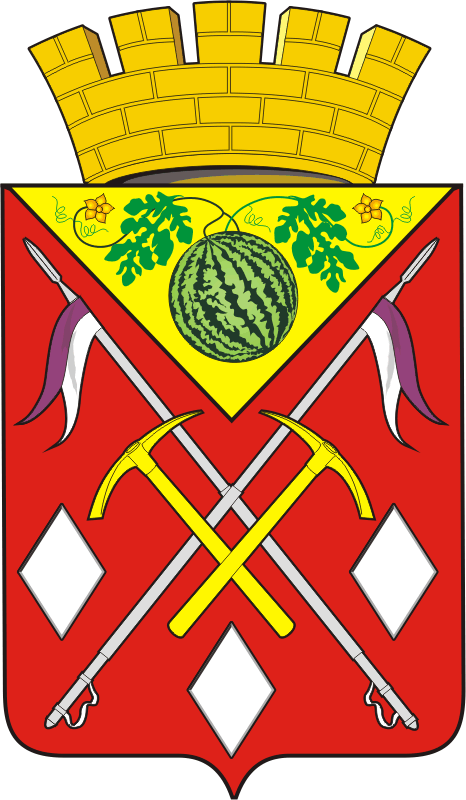         АДМИНИСТРАЦИЯ                                                               ПРОЕКТ                          МУНИЦИПАЛЬНОГО            ОБРАЗОВАНИЯ          СОЛЬ-ИЛЕЦКИЙ       ГОРОДСКОЙ ОКРУГОРЕНБУРГСКОЙ ОБЛАСТИ        ПОСТАНОВЛЕНИЕ           ________   № _____Фамилия, имя, отчествоДата рожденияСвидетельство о рожденииСвидетельство о рожденииАдрес проживанияФамилия, имя, отчествоДата рождениясерия, номердата выдачи